Данные о распространение опыта педагога дополнительного образованияКузнецовой О.П. 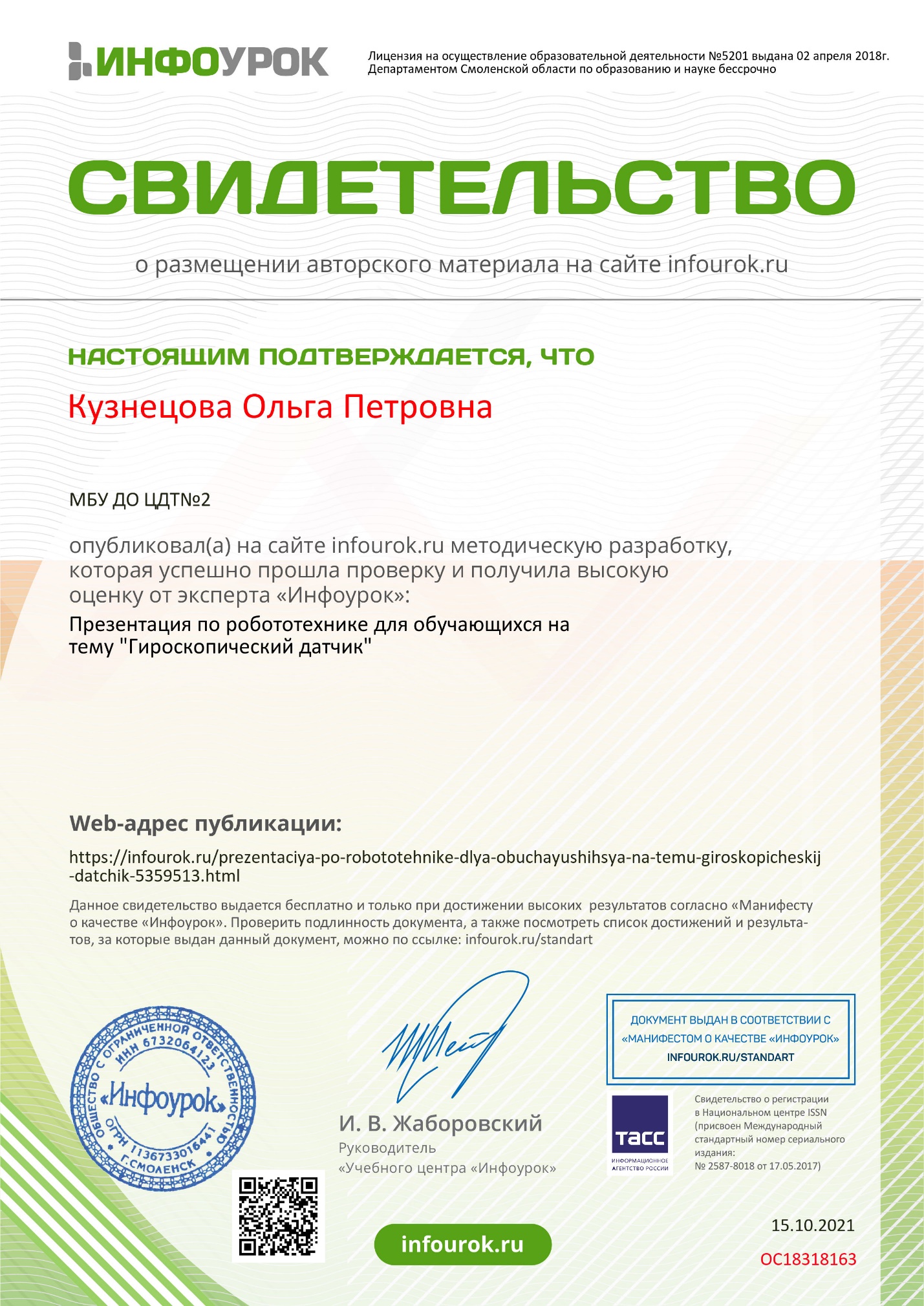 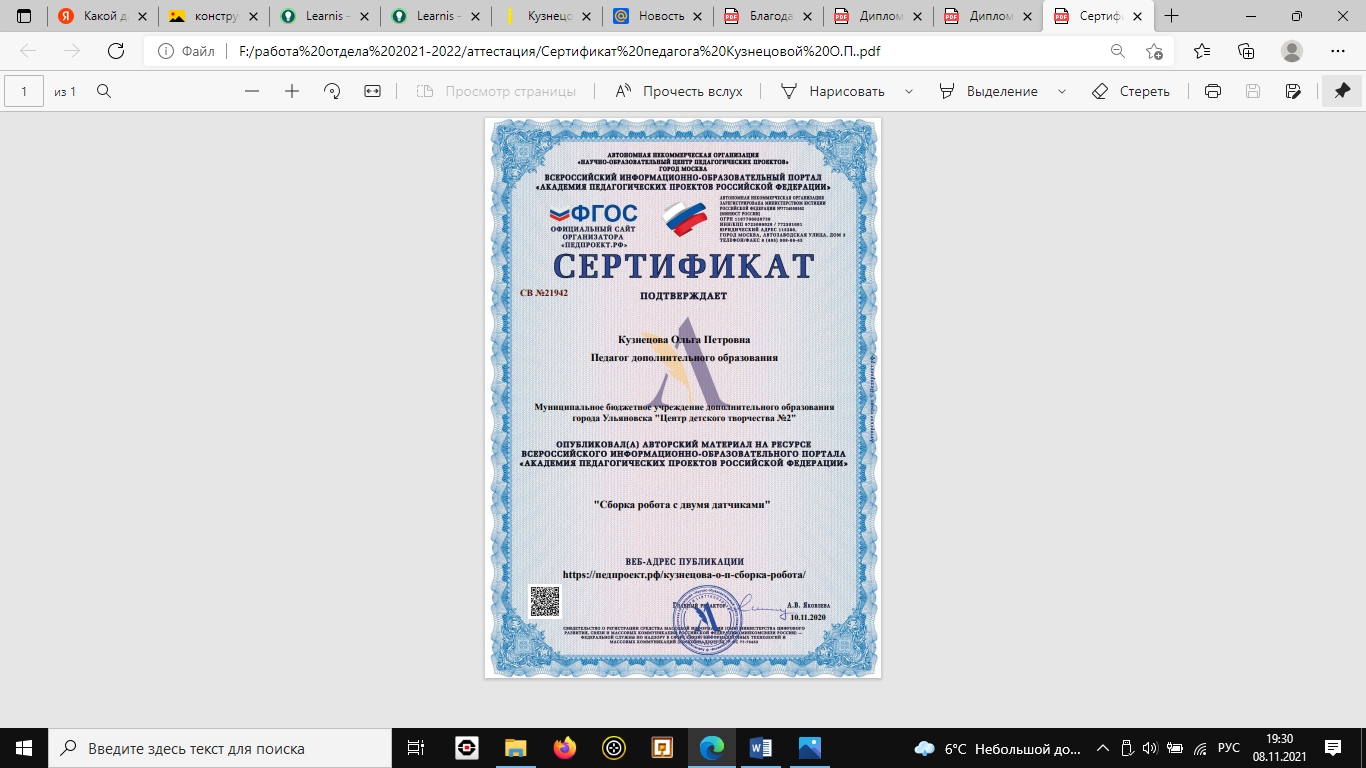 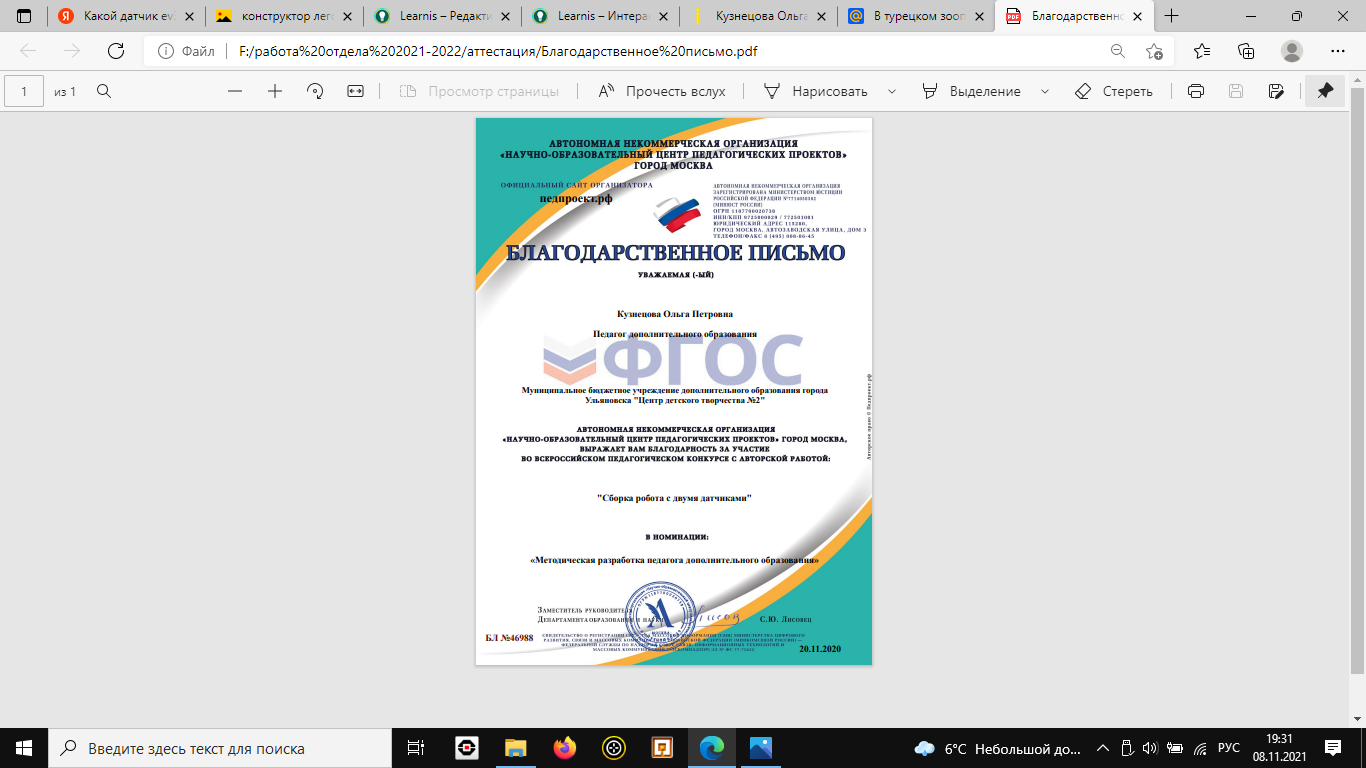 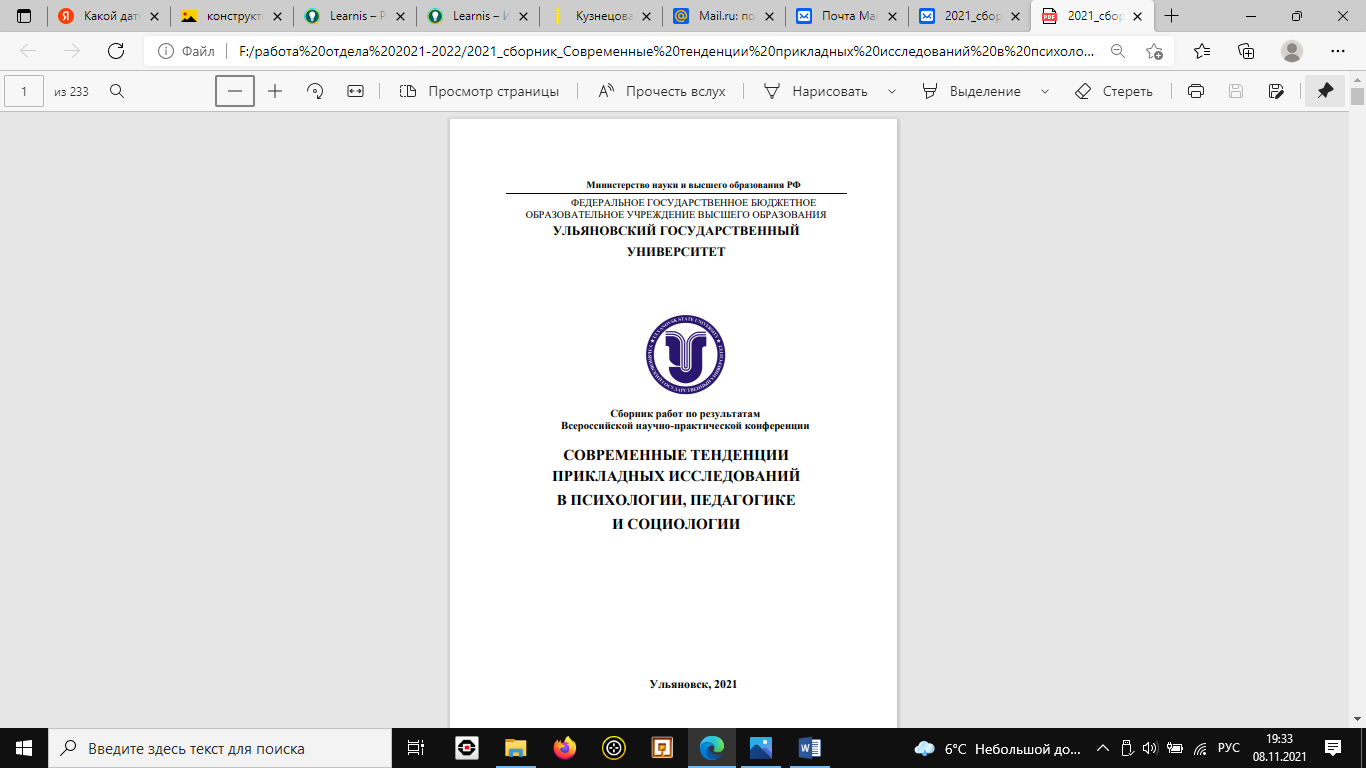 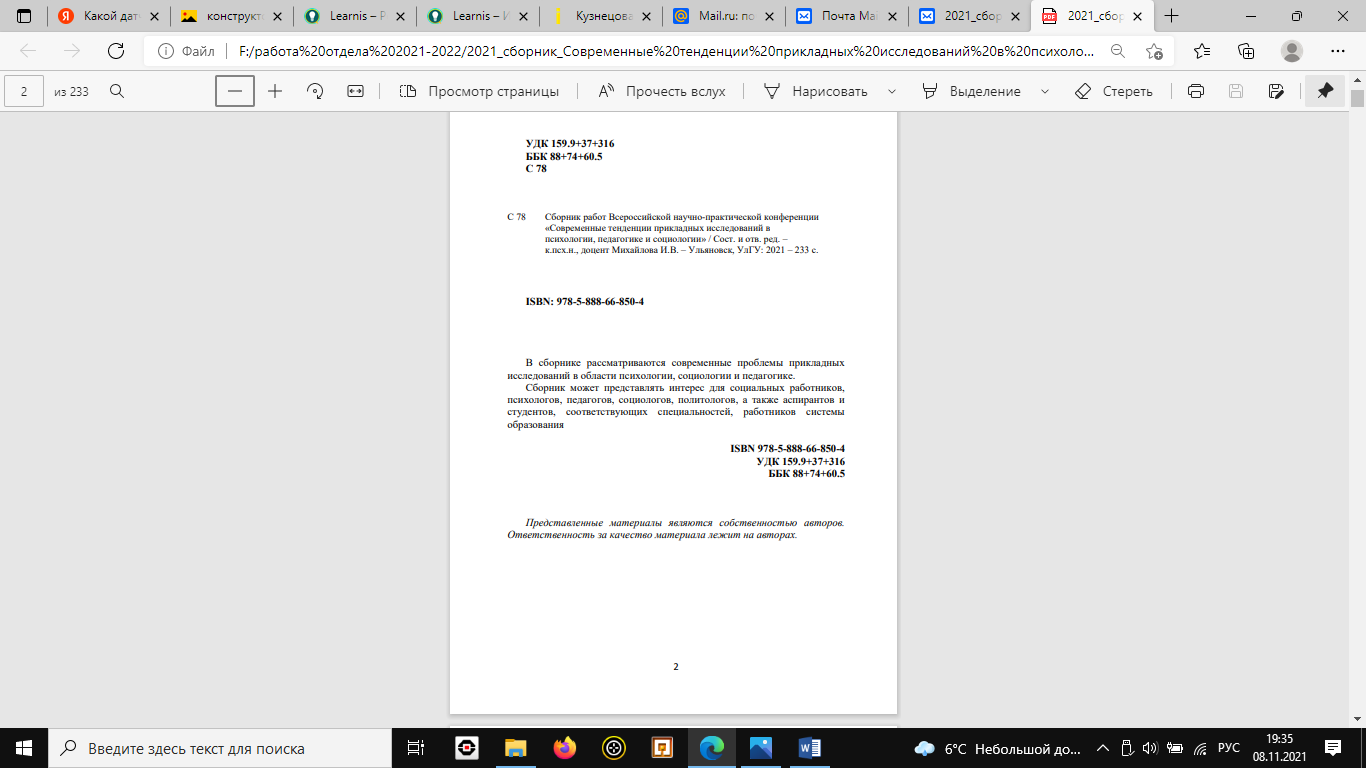 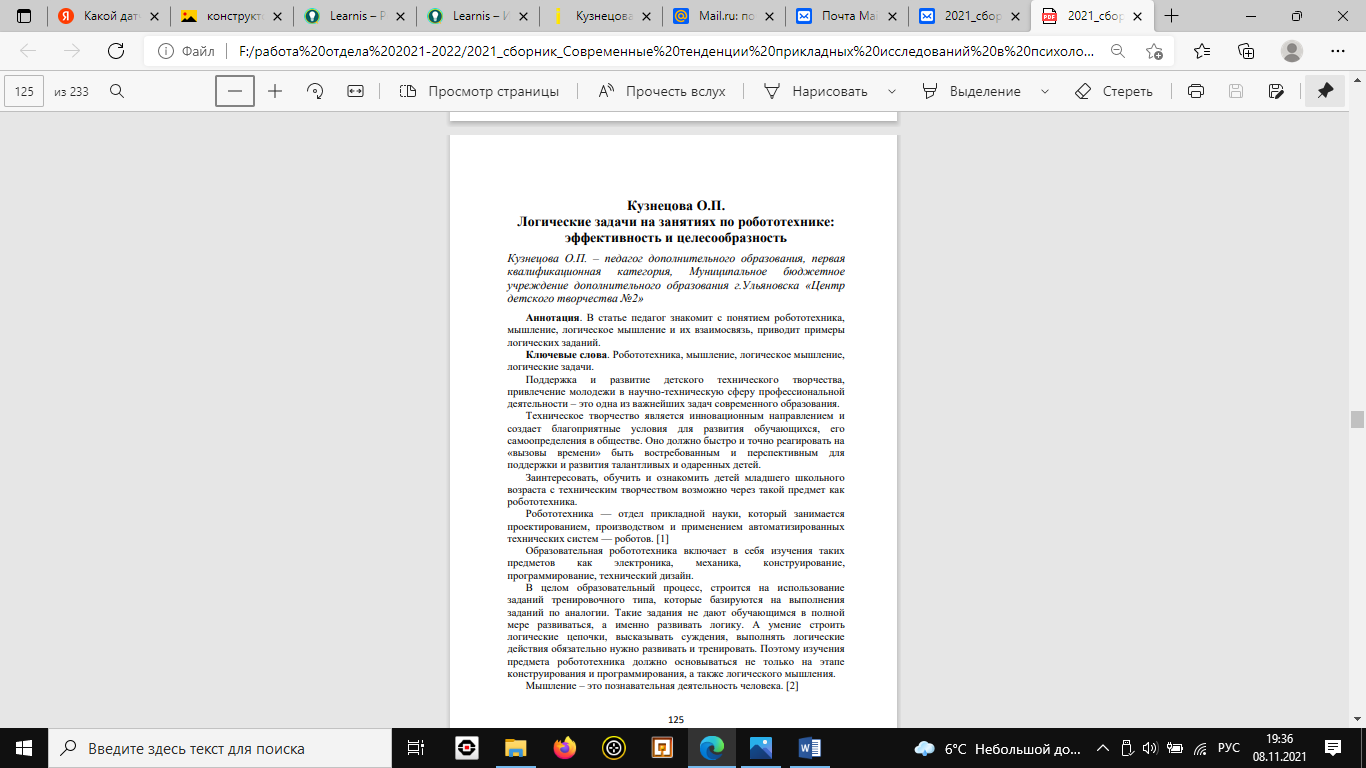 